MEMORANDUM OF UNDERSTANDING (MoU)BETWEEN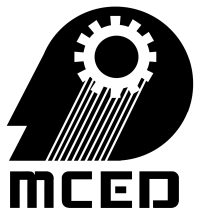 MAHARASHTRA CENTER FOR ENTREPRENEURSHIP DEVELOPMENT, (MCED)(AN AUTONOMOUS SOCIETY WORKING UNDER DIRECTORATE OF INDUSTRIES, GOVERNMENT OF MAHARASHTRA)A-38, MIDC AREA, NEAR RAILWAY STATION, AURANGABAD&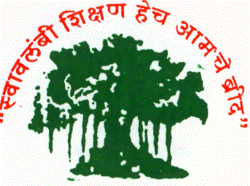 P.R.PATIL INSTITUTE OF POLYTECHNIC & TECHNOLOGY, TALEGAON (S.P.),TQ.ASHTI 442202DIST: WARDHA (MAHARASHTRA, INDIA)FORENTREPRENEURSHIP TRAININGS & RESEARCH MEMORANDUM OF UNDERSTANDINGThis Memorandum of Understanding (hereinafter called as the 'MOU') is entered into on this the ----- day of ---------- (Name of Month) 2019, for organizing the entrepreneurship development activities by and betweenMAHARASHTRA CENTRE FOR ENTREPRENEURSHIP DEVELOPMENT, A-38, MIDC Area, Near Railway Station, Aurangabad- 431005 represented herein by its Executive Director (hereinafter referred as ‘MCED’, the institution which expression, unless excluded by or repugnant to the subject or context shall include its successors – in-office, administrators and assigns).ANDP.R.PATIL INSTITUTE OF POLYTECHNIC & TECHNOLOGY,TALEGAON(S.P.) WARDHA Arvi Talegaon(S.P.) Road, TALEGAON(S.P.) Dist.Wardha- 442202, the Second Party, and represented herein by its ……………………………..... Head, Name of Competent Authority / Representative, (hereinafter referred to as “Second Party”, organization which expression, unless excluded by or repugnant to the subject or context shall include its successors – in-office, administrators and assigns).(First Party and Second Party are hereinafter jointly referred to as ‘Parties’ and individually as ‘Party’) asWHEREAS:First Party is a Higher Educational Institution named:                MAHARASHTRA CENTRE FOR ENTREPRENEURSHIP DEVELOPMENT   MCED & P.R.PATIL INSTITUTE OF POLYTECHNIC & TECHNOLOGY,TALEGAON(S.P.)   believe that collaboration and co-operation between themselves will promote more effective use of each of their resources, and provide each of them with enhanced opportunities.The Parties intent to cooperate and focus their efforts on cooperation within area of Entrepreneurship Based Training, Education and Research.Both Parties, being legal entities in themselves desire to sign this MOU for advancing their mutual interests.P.R.PATIL INSTITUTE OF POLYTECHNIC & TECHNOLOGY,TALEGAON(S.P.), the Second Party is an educational institution belonging to the people, working for the people and being administered by the people.P.R.PATIL INSTITUTE OF POLYTECHNIC & TECHNOLOGY,TALEGAON (S.P.), the Second Party is promoted by Maratha Shikshan Sanstha, Talegaon(S.P.),Dist. Wardha- 442 202.P.R.PATIL INSTITUTE OF POLYTECHNIC & TECHNOLOGY,TALEGAON (S.P.),head office is situated at Talegaon(S.P.) Tq.Ashti Dist.Wardha. Head office administers Diploma in Civil Engg.,Electrical Engg.& Mechanical Engg. The Governing authorities function for all the branches from this office. NOW THEREFORE, IN CONSIDERATION OF THE MUTUAL PROMISES SET FORTH IN THIS MOU, THE PARTIES HERE TO AGREE AS FOLLOWS:CLAUSE 1 CO-OPERATIONBoth Parties are united by common interests and objectives, and they shall establish channels of communication and co-operation that will promote and advance their respective operations within the Institution and its related wings. The Parties shall keep each other informed of potential opportunities and shall share all information that may be relevant to secure additional opportunities for one another.First Party and Second Party co-operation will facilitate effective utilization of the intellectual capabilities of the faculty of First Party providing significant inputs to them in developing entrepreneurial mindset which help student to decided entrepreneurship as a career choice keeping in mind the needs of the educational institute, the Second Party.The general terms of co-operation shall be governed by this MOU. The Parties shall cooperate with each other and shall, as promptly as is reasonably practical, enter into all relevant agreements, deeds and documents (the ‘Definitive Documents’) as may be required to give effect to the actions contemplated in terms of this MOU. The term of Definitive Documents shall be mutually decided between the Parties. Along with the Definitive Documents, this MOU shall represent the entire understanding as to the subject matter hereof and shall supersede any prior understanding between the Parties on the subject matter hereof.CLAUSE 2 SCOPE OF THE MoUThe budding graduates from the institutions could play a key role in economic development of the country through establishing enterprises. Both parties believe that close co-operation between the two would be of major benefit to the student community to enhance their skills and knowledge.Curriculum Design: First Party will give valuable inputs to the Second Party in designing teaching / training methodology and suitably customize the curriculum so that the students fit into the current entrepreneurial scenario meaningfully.Entrepreneurship Training & Visits: Entrepreneurship training followed by industry visits will give an insight in to the latest developments / requirements of startups / enterprise setup. The entrepreneurship training and exposure provided to students and faculty through this association will build confidence and prepare the students to have a smooth transition from academic to entrepreneurial career. The Second Party will provide its Labs & training halls for the hands-on training of the learners enrolled with the First Party.Research and Development: Both Parties have agreed to carry out the joint research activities in the fields of Entrepreneurship.Entrepreneurship Development Programs: First Party to conduct training programme for the students of Second Party on entrepreneurship development in order to disseminate the information and make students attitude to go for entrepreneurship as a career choice.Entrepreneurship Awareness Programme: First Party to extend the necessary support to conduct entrepreneurship awareness programme to the students of the Second Party on emerging trends in entrepreneurship.Faculty Development Programs: First Party to train the Faculties of Second Party for imparting training on entrepreneurship development.Udyojak Magazine: Udyojak magazine is one of the tools for cultivating entrepreneurial culture in the society. Second party will help first party for promoting Udyojak Magazine at large extent to serve the motto of magazine. Post Training support to Trained Students: First Party will help actively for starting enterprise to the students of second party in terms of Business Plan Preparation, Marketing support, financial support from financial institutions, Design Support, Support for trial production, etc.Both Parties to obtain all internal approvals, consents, permissions, and licenses  of whatsoever nature required for offering the Programmes on the terms specified hereinThere is no financial commitment on the part of the MCED, the First Party to take up any programme mentioned in the MoU. If there is any financial consideration, it will be dealt separately.CLAUSE 3 INTELLECTUAL PROPERTYNothing contained in this MOU shall, by express grant, implication, Estoppel or otherwise, create in either Party any right, title, interest, or license in or to the intellectual property (including but not limited to know-how, inventions, patents, copy rights and designs) of the other Party.CLAUSE 4 VALIDITYThis Agreement will be valid until it is expressly terminated by either Party on mutually agreed terms, during which period MCED, the First Party, as the case may be, will take effective steps f or implementation of this MOU. Any act on the part of  P.R.PATIL INSTITUTE OF POLYTECHNIC & TECHNOLOGY, TALEGAON (S.P.), the Second Party after termination of this Agreement by way of communication, correspondence etc., shall not be construed as an extension of this MOUBoth Parties may terminate this MOU upon 30 calendar days’ notice in writing. In the event of Termination, both parties have to discharge their obligations.CLAUSE 5 RELATIONSHIP BETWEEN THE PARTIES5.1      It is expressly agreed that MCED and P.R.PATIL INSTITUTE OF POLYTECHNIC & TECHNOLOGY,TALEGAON (S.P.)are  acting  under this  MOU as independent contractors, and the relationship established under this MOU shall not be construed as a partnership. Neither Party is authorized to use the other Party’s name in any way, to make any representations or create any obligation or liability, expressed or implied, on behalf of the other Party, without the prior written consent of the other Party. Neither Party shall have, nor represent itself as having, any authority under the terms of this MOU to make agreements of any kind in the name of or binding upon the other Party, to pledge the other Party’s credit, or to extend credit on behalf of the other Party.MCED,                                                      P.R.PATIL INSTITUTE OF POLY First Party                                                               Second PartyAny divergence or difference derived from the interpretation or application of the MoU shall be resolved by arbitration between the parties as per the Arbitration Act, 1996. The place of the arbitration shall be at District Head Quarters of the First Party. This undertaking is to be construed in accordance with Indian Law with exclusive jurisdiction in the Courts of Aurangabad.AGREED:FOR MAHARASHTRA CENTRE FOR 	FOR  P.R.PATIL INSTITUTE OF POLY           ENTREPRENEURSHIP DEVELOPMENT_ 	_	 	_Shrikant Kulkarni	Authorized SignatoryProject Officer , MCED Centre HingnaNagpur , MOB- 9403078760Witness 1:                                                                         Witness 2:                    PARAG MARKANDAY                                                               JEETENDRA CHOURE
                     PROGRAM ORGANISER                                                            PROGRAM ORGANISER
                            MCED NAGPUR                                                                         MCED, NAGPUR                                    MOB:- 8329260837,  9923023409                                                        MOB:-  9604418415
                  
                                  
              Witness 3:                                                                Witness 4:MAHARASHTRA CENTRE FOR ENTREPRENEURSHIP DEVELOPMENT –MCED CENTRE, HINGNA, NAGPURP.R.PATIL INSTITUTE OF POLYP-134,U BLOCK,BELECTRONIC ZONE CHOWK, MIDC HINGNA, BEHIND DMLT COLLEGE, HINGNA ROAD, NAGPUR ARVI ROAD TALEGAON(S.P.) TQ.ASHTI DIST.WARDHA 442202Contact Details SHRIKANT KULKARNI9403078760 ,07104242955Phone: 91-7156-236409, 236000, E-mails: nagpursubcentrepomced@gmail,comE-mails: 4250poly@gmail.comWeb: www.mced.in Web: http://prppolytalegaon.org 